Guía de aprendizaje N°1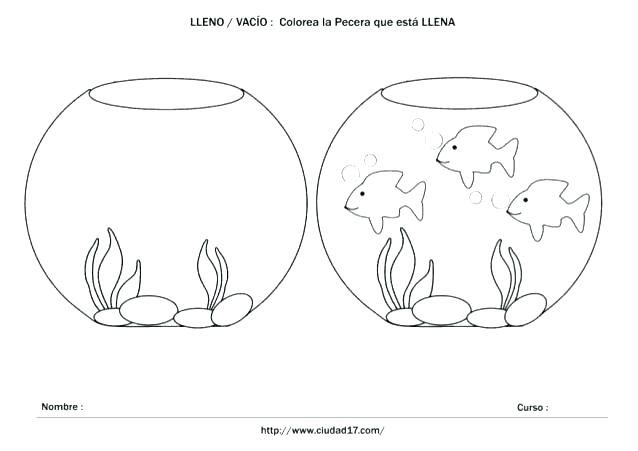 Recortes para Guía N° 1 (03 de mayo)Guía de aprendizaje N°2Guía de aprendizaje N°3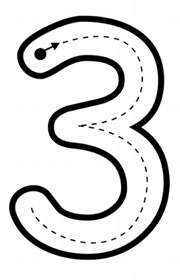 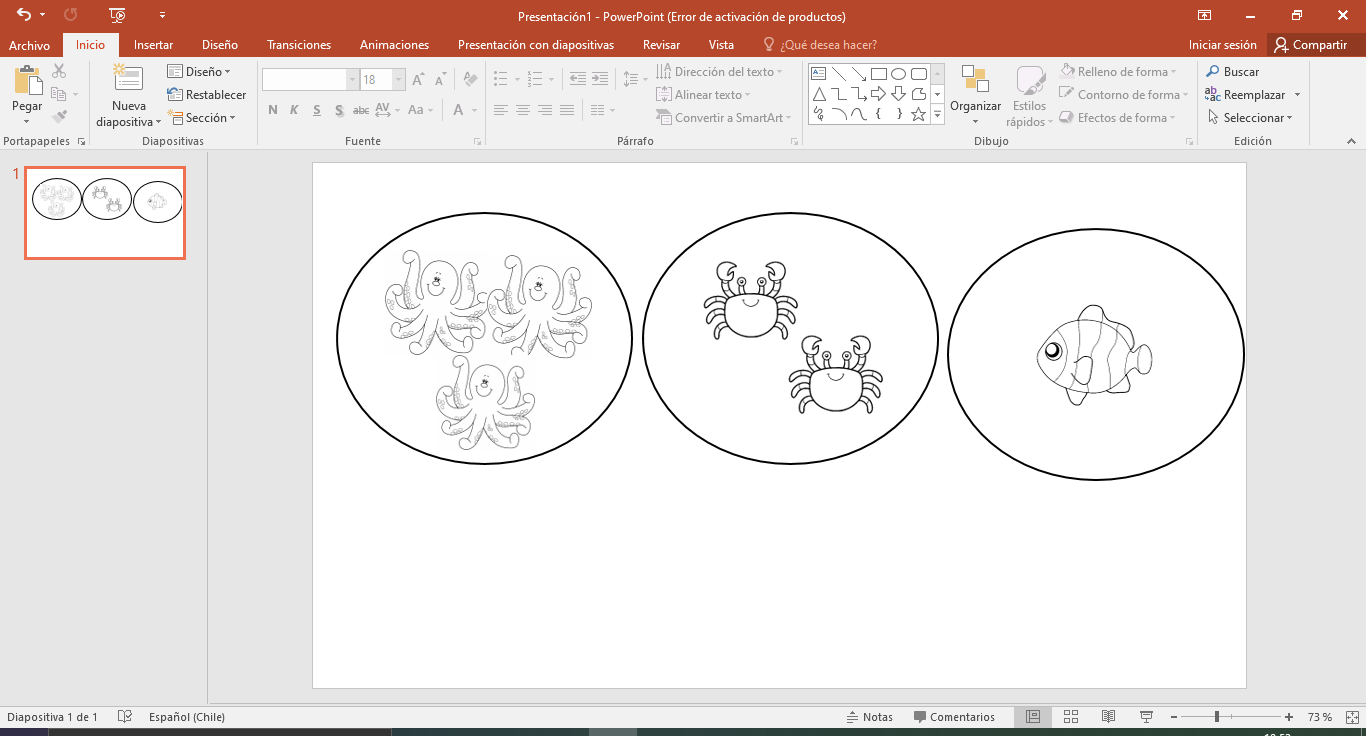 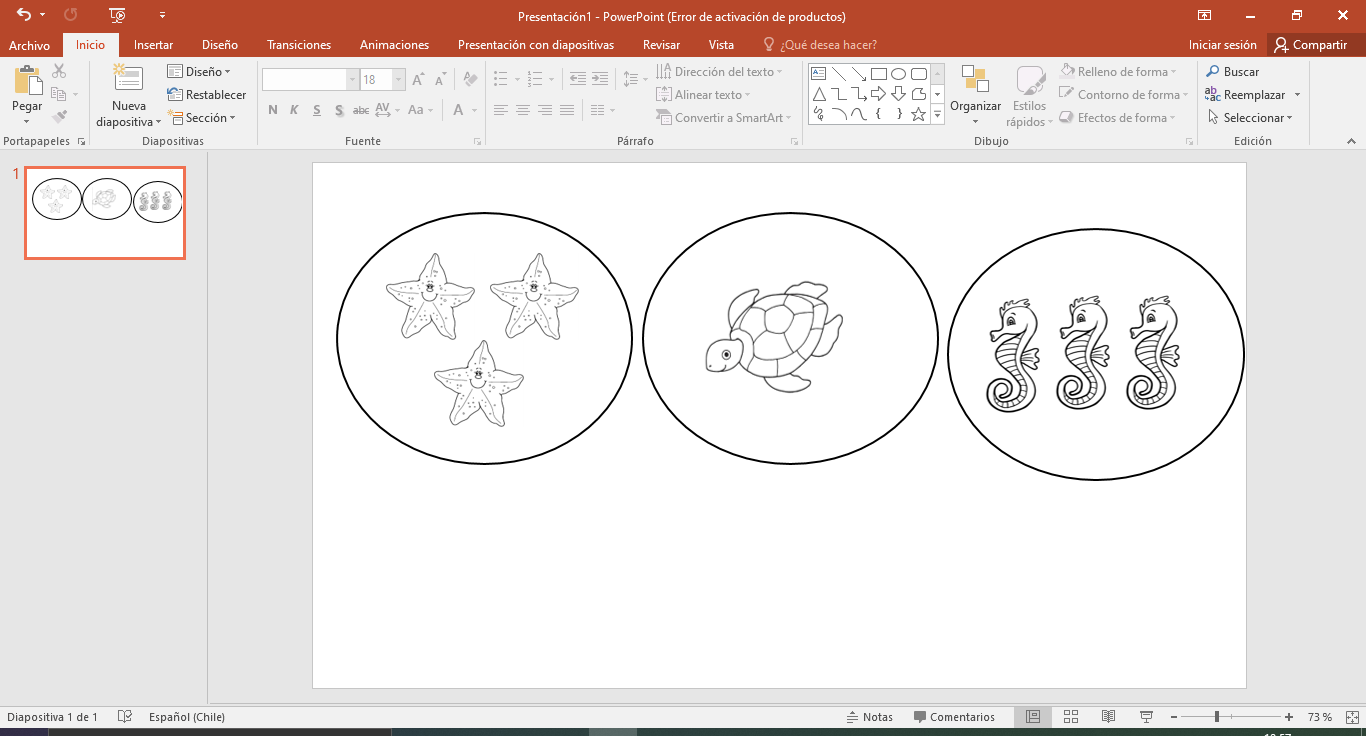 Guía de aprendizaje N°4Nivel: Primer Nivel de Transición                                               Fecha: 03 de MayoObjetivo: OA 7: Describir semejanzas y diferencias respecto a características, necesidades básicas y cambios que ocurren en el proceso de crecimiento, en personas, animales y plantas.Instrucción:Colorea el acuario con tus colores favoritosColorea y recorta los animales marinos que están en la página de recortes.Nombra los animales marinos y pégalos en el acuario.Comenta en familia las semejanzas y diferencias entre los animales que se encuentren en el acuario.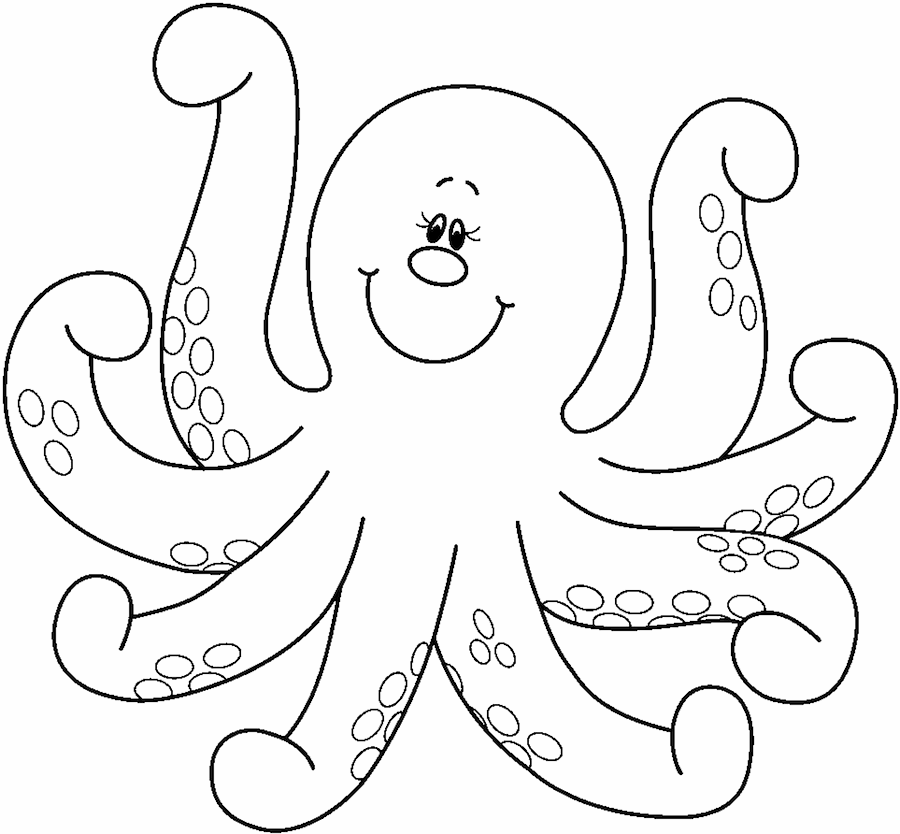 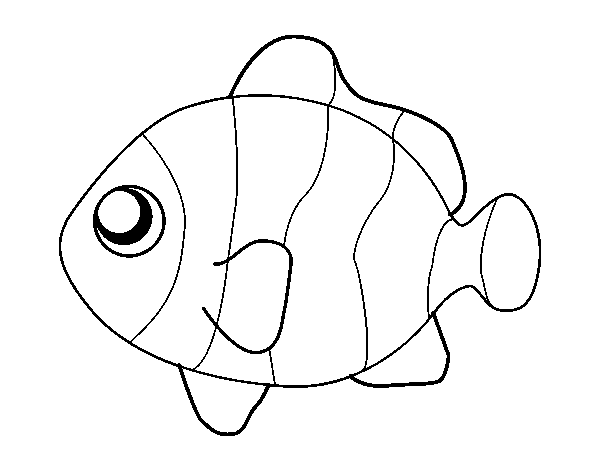 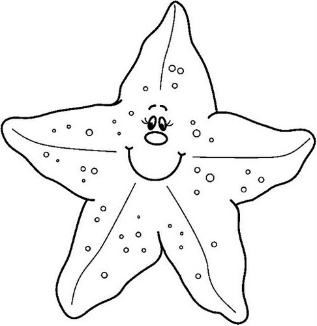 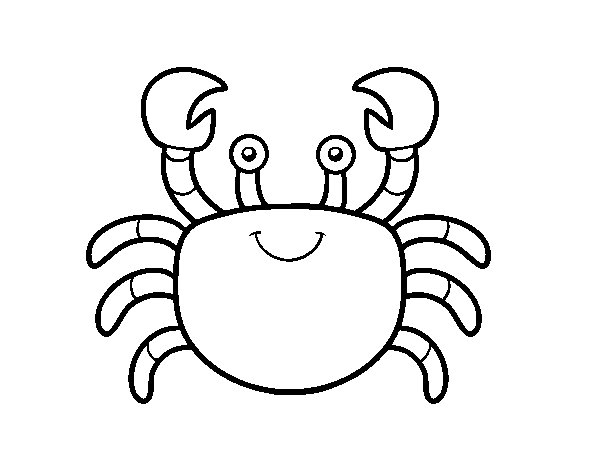 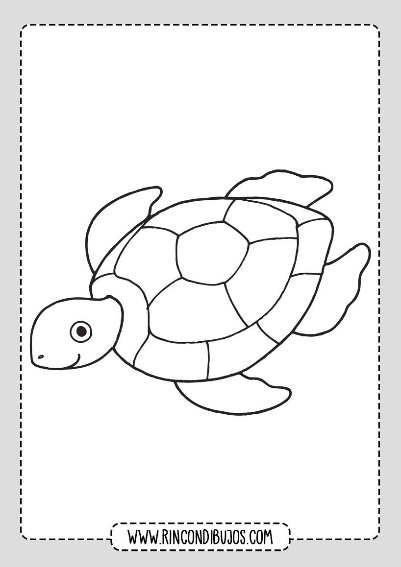 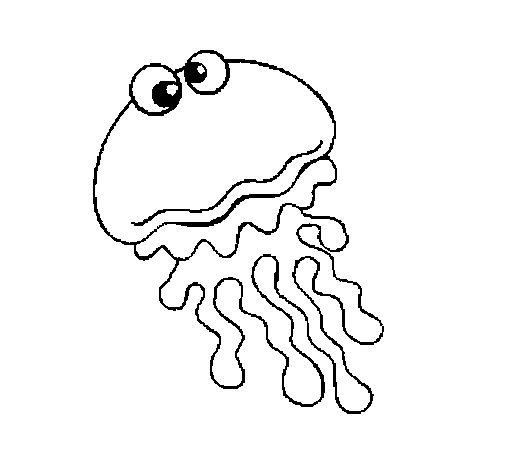 Nivel: Primer Nivel de Transición                                               Fecha: 04 de MayoObjetivo: OA5: Distinguir una variedad progresivamente más amplia de animales y plantas, respecto a sus características, sus necesidades básicas y los lugares que habitan.Instrucción:Colorea el paisaje marino Recorta a través de las líneas del dibujoArma el rompecabezas y luego nombra los animales que aparecen en el mismo.Desarrolla la página 16 y 17 del libro Trazos y letras, editorial Caligrafix.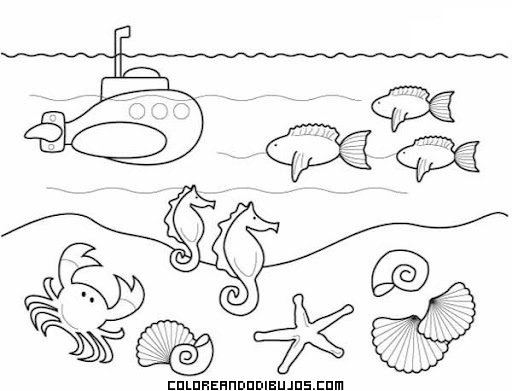 Nivel: Primer Nivel de Transición                                               Fecha: 06 de MayoObjetivo: OA 6: Emplear los números, para contar, identificar, cuantificar y comparar cantidades hasta el 20 e indicar orden o posición de algunos elementos en situaciones cotidianas o juegos. Instrucción:Repasa con tu dedo el número 3, luego repásalo con un lápiz (puede ser plumón, lápiz mina o un lápiz de color.Colorea el conjunto que contengan solo 3 animales marinos.Desarrollan la página 108 y 109 del libro lógica y números, editorial Caligrafix. Nivel: Primer Nivel de Transición                                               Fecha: 07 de MayoObjetivo: OA 3: Descubrir en contextos lúdicos, atributos fonológicos de palabras conocidas, tales como conteo de palabras, segmentación y conteo de sílabas, identificación de sonidos finales e inicialesInstrucción:Mediante saltos, cuenta las sílabas de cada imagen. Por ejemplo, Pez: 1 salto.Colorea los círculos que están al lado de cada imagen según las sílabas que tenga cada palabra. Escribe el número que corresponde a las sílabas de cada palabra en el cuadrado vacío.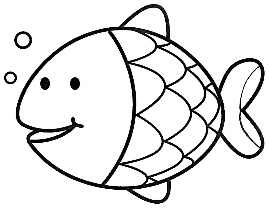 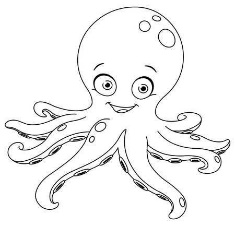 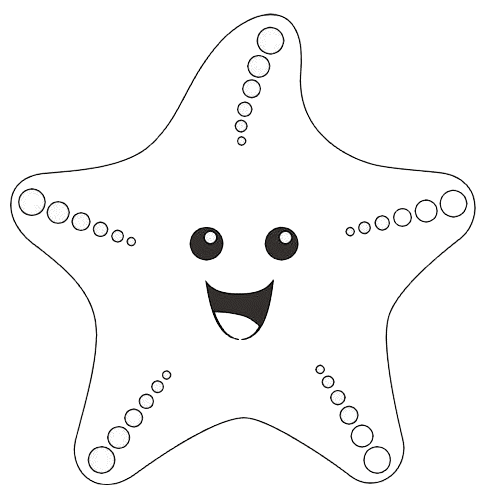 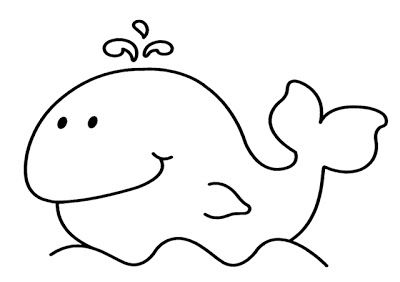 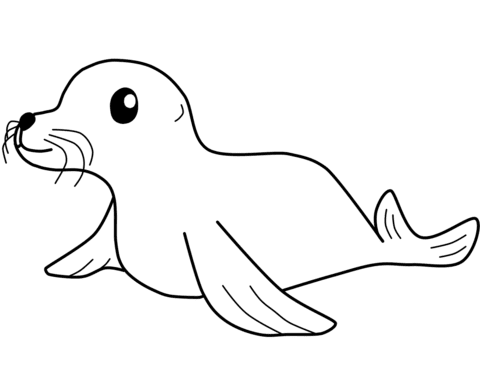 